The Listen Digital Receiver Hearing Aid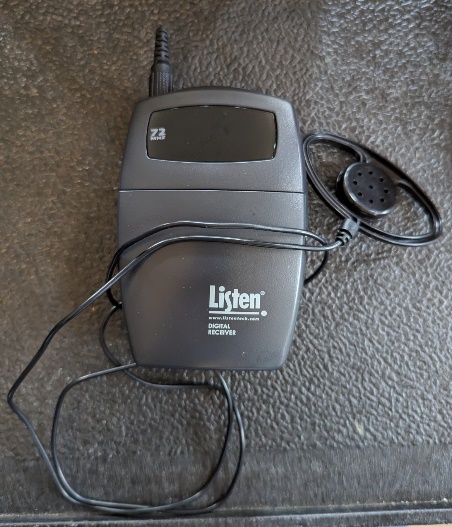 Here are instructions for the Listen Digital Receiver Hearing Aid.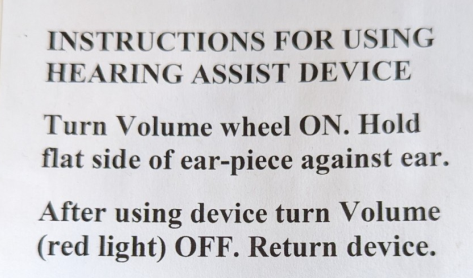 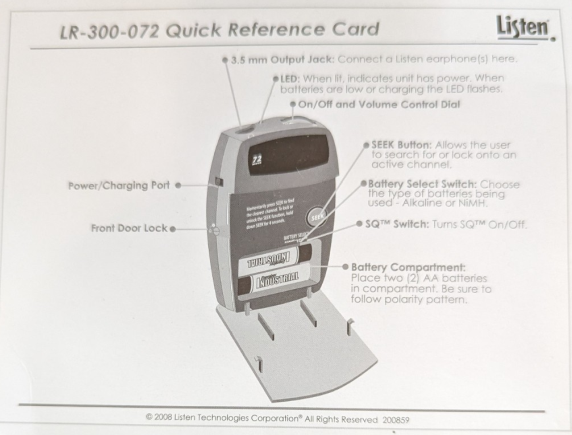 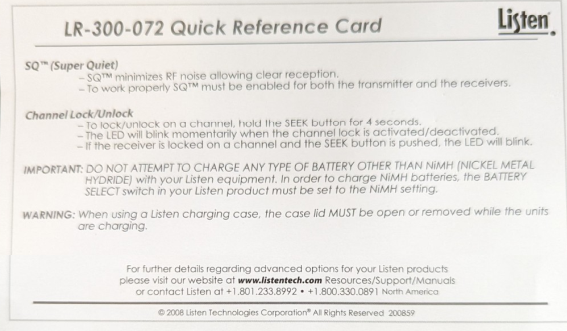 